附件1:       西安体育学院选修课选课情况有关说明为加强选修课的教学管理，调动学生学习的主动性与积极性，激励教师提高教学水平，进一步规范对选修课程的管理，做好对学生选修课的管理工作，现将选修课有关事宜做如下说明：一、选课流程1.根据《西安体育学院本科培养方案》中对各专业课程设置的要求，由教务科负责将下一学期要开设的选修课课程教学任务书下发各系，并由各系组织所属教研室对教学任务书进行核对，确定开设课程。2.教务科根据各系对选修课开设确定情况，将下学期能够开设的选修课程录入教务管理系统。3.在相关部门确定选修课程后由教务科下发各系网上选课及《选修课教学任务书》的通知，由各系通知相关辅导员组织学生对教务网上公布的选修课课程进行选课。4.选修课教学任务书、选课指南等文件将上传至在学院教务处网站下载专区，学生可进入教务处下载专区查看并下载，参照相关文件进行选课。5.学生在规定的时间内，到校内可上校园网地方，以学生身份登陆，进行选课。学生可以按自己的意愿依据教学计划设定的相关课程及本学期应修学分在网上选修自己想修的课程。                      7.学生登录选课系统时使用选课系统中原查询成绩用户名及查询码。系统使用完毕，请务必点击“退出”按钮，以防他人修改数据。8.教务科将在网上设定选修时间段，不在规定时间段进行选修的，系统将视为放弃选修课的选修；课程开课后不允许补选。二、选课具体要求及注意事项1.选课中选修课学分设有最高限制，对于多选学分者，系统将自动视为无效。 2. 如选课人数未达到本专业人数2/3的，本课程将取消不开，如选定未开课程的选修学生，可在教务系统中退选未开课程的已选课程，然后登录教务管理系统重新选修能够开课的课程。3.因术科教学场地有限，为保证授课质量，选课系统对不能满足年级全体学生全选授课的术课，进行了人数限制，一旦人数达到规定限定，系统将不再认定多选人员，未选上此课的学生可选取其他课程，保证所有学生选够学期应修学分。4.学生选课前应多与辅导员及相关教师协商，熟悉学分制管理的相关文件精神，确定好应该选修的课程并了解其相关信息。5.学生必须参加选课。一旦选定已预置在网络中本专业培养方案中的学分所要求的选修课程，生效后不允许更改。如不选或少选学分，毕业时达不到应修学分规定要求，后果自行承担。6.各年级毕业班实习的学生要注意根据教学计划安排自己选择自己的选修课程，确保毕业时修够选修课学分，如学分已够可不参与选课。7.在校学生务必选择本专业本学期开设的课程，不能选择其它专业开设的选修课程。8.选修课的课程属性以[选课限制说明]为准，学生在选修时要注意查看选课限制说明。9.学生选课的结果与选课的先后次序无关，只要在规定的时间内操作，选到课的机率是相等的，因此大家应避免在高峰期选课。同时，为了节省选课时间，避免网络堵塞，同学们在选课前一定要查看各专业培养方案（在各系教学秘书处查阅）及选修课教学任务书。10.学生密码遗忘或丢失请与自己所在系、教学秘书联系，取回密码。学生选课期间如遇其他突发事件，请与本系教学秘书或教务处教务科及时联系。11.学生不得代替他人选课。违反规定者，将按学校有关规定严肃处理。12.课程开课后，教师将严格按照各专业选修名单点名上课，不上课者该课程成绩以零分计；名单上未出现的学生不得补选、跟班上课。附件2:         西安体育学院学生网上选课指南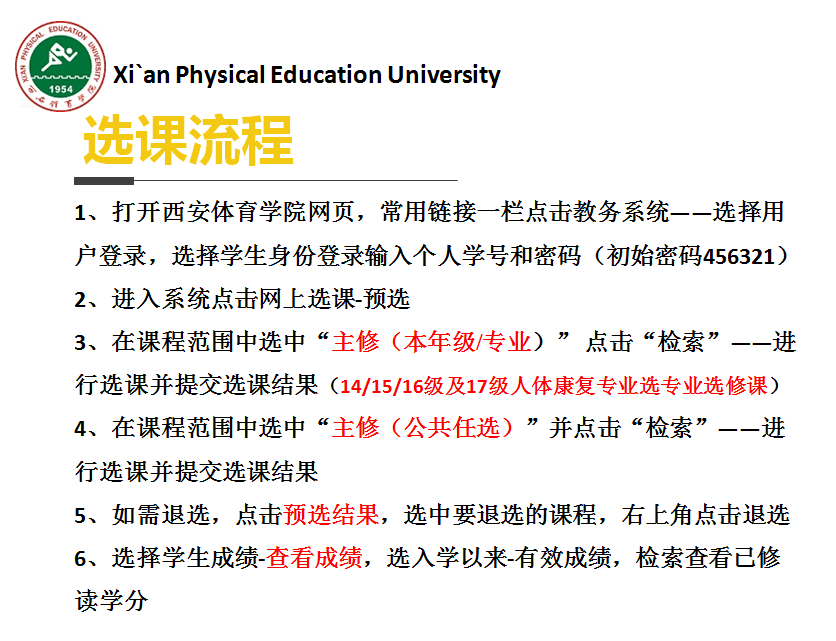 1.进入西安体育学院主网面：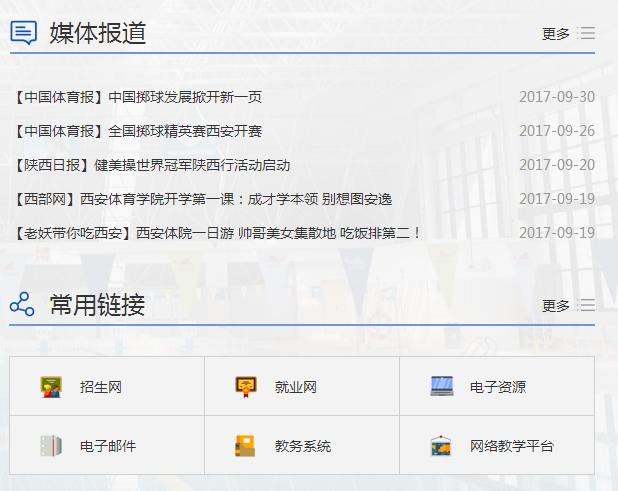 2.点用户登录菜单：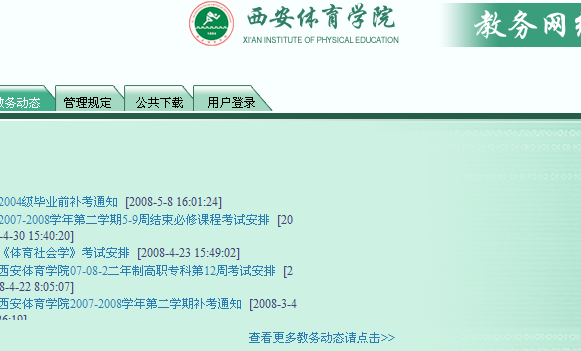 3.以学生身份登录：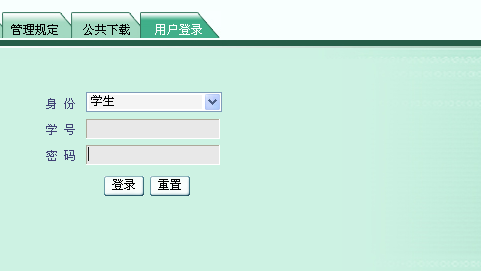 4.点击“网上选课”选项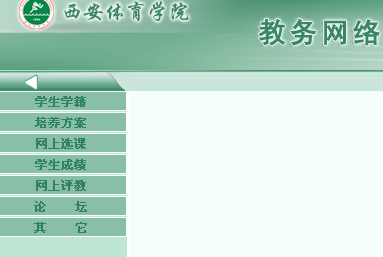 5.点击预选选项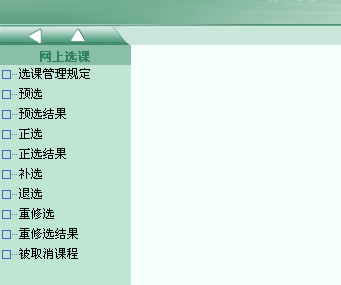 6.在课程范围中选中“主修（本年级/专业）” 或“主修（公共任选）”分别检索专业选修课和通识教育课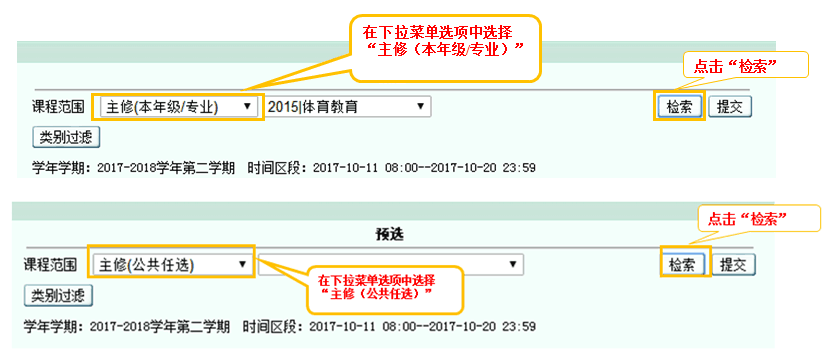 7.进行选课并提交选课结果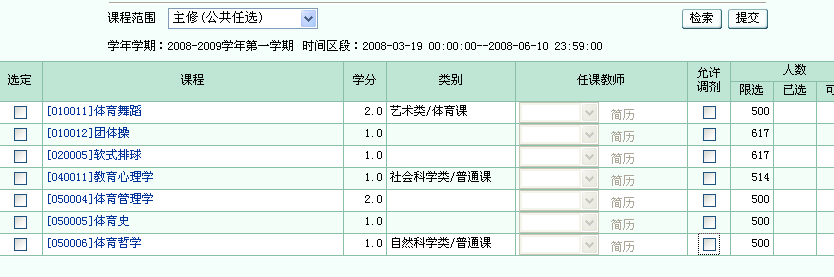 8.退选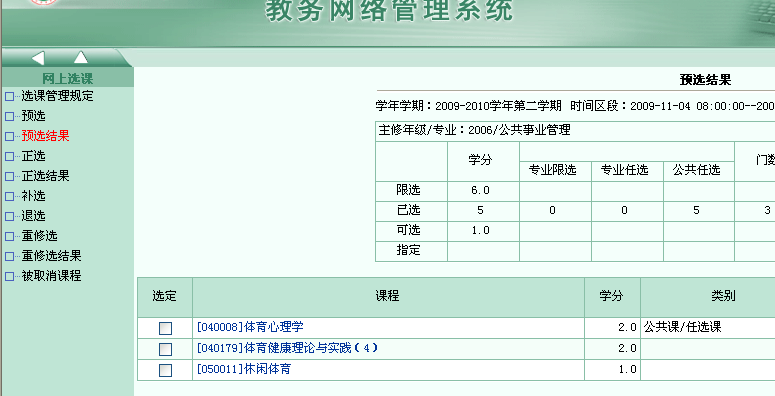 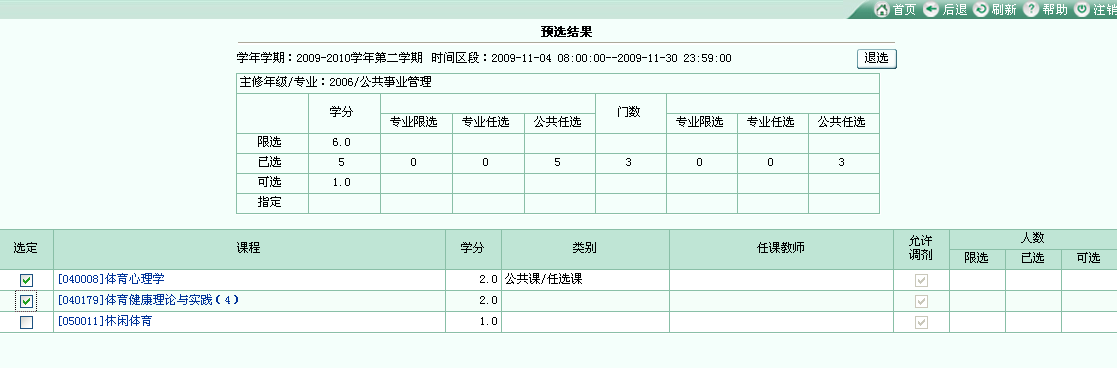 附件3：西安体育学院2017-2018学年第2学期开设选修课任务表（表 一）西安体育学院2017-2018学年第2学期开设选修课任务表（表 二） 西安体育学院2017-2018学年第2学期开设选修课任务表（表三）西安体育学院2017-2018学年第2学期开设选修课任务表（表四）西安体育学院2017-2018学年第2学期开设选修课任务表（表五）西安体育学院2017-2018学年第2学期开设选修课任务表（表六）西安体育学院2017-2018学年第2学期开设选修课任务表（表七）西安体育学院2017-2018学年第2学期开设选修课任务表（表 八 ）西安体育学院2017-2018学年第2学期开设选修课任务表（表九）西安体育学院2016-2017学年第2学期开设选修课任务表（表十）西安体育学院2017-2018学年第2学期开设选修课任务表（表十一）西安体育学院2017-2018学年第2学期开设选修课任务表（表十二）西安体育学院2017-2018学年第2学期开设选修课任务表（表十三）西安体育学院2017-2018学年第2学期开设选修课任务表（表十四）西安体育学院2017-2018学年第2学期开设选修课任务表（表十五）西安体育学院2017-2018学年第2学期开设选修课任务表（表十六）西安体育学院2017-2018学年第2学期开设选修课任务表（表十七）西安体育学院2017-2018学年第2学期开设选修课任务表（表十八）西安体育学院2017-2018学年第2学期开设选修课任务表（表十九）西安体育学院2017-2018学年第2学期开设选修课任务表（表二十）专业学期选修课程学时学分周学时、时段选修人数应修学分备注体14八软式排球3626（1-6）14级体教专业四年选修课应修24学分；通识选修课另应修10学分体14八体育管理学3626（1-6）14级体教专业四年选修课应修24学分；通识选修课另应修10学分体15六体育统计学（限选课）3624（1-9）15级体教专业四年选修课应修24学分；通识选修课另应修10学分体15六少儿趣味田径运动（限选课）3624（1-9）15级体教专业四年选修课应修24学分；通识选修课另应修10学分体15六散打3624（10-18）15级体教专业四年选修课应修24学分；通识选修课另应修10学分体15六啦啦操3624（10-18）15级体教专业四年选修课应修24学分；通识选修课另应修10学分体15六运动人体机能实验学3622（1-18）15级体教专业四年选修课应修24学分；通识选修课另应修10学分体15六跆拳道3624 (1-9)15级体教专业四年选修课应修24学分；通识选修课另应修10学分体15六运动训练学3624 (1-9)15级体教专业四年选修课应修24学分；通识选修课另应修10学分体15六动感瑜伽（通识课）1812（1-9）15级体教专业四年选修课应修24学分；通识选修课另应修10学分体15六申论写作（通识课）3624（10-18）15级体教专业四年选修课应修24学分；通识选修课另应修10学分体15六大学生就业指导（通识课）1812（10-18）15级体教专业四年选修课应修24学分；通识选修课另应修10学分体15六Access数据库及应用（通识课）1812（1-9）15级体教专业四年选修课应修24学分；通识选修课另应修10学分体16四体育测量与评价3224（1-8）16级体育教育专业四年专业选修课应修22学分，本学期可修4学分；另四年通识选修课应修12学分，本学期可修4学分体16四少儿趣味田径运动3224（10-17）16级体育教育专业四年专业选修课应修22学分，本学期可修4学分；另四年通识选修课应修12学分，本学期可修4学分体16四合唱艺术（通识课）1612（1-8）16级体育教育专业四年专业选修课应修22学分，本学期可修4学分；另四年通识选修课应修12学分，本学期可修4学分体16四音乐鉴赏（通识课）3224（1-8）16级体育教育专业四年专业选修课应修22学分，本学期可修4学分；另四年通识选修课应修12学分，本学期可修4学分体16四文献检索与管理（通识课）1612（10-17）16级体育教育专业四年专业选修课应修22学分，本学期可修4学分；另四年通识选修课应修12学分，本学期可修4学分体17二 大学生心理健康教育（通识课）1612（1-8）17级体育教育专业四年通识选修课应修12学分，本学期可修3学分体17二当代世界政治与经济（通识课）1612（1-8）17级体育教育专业四年通识选修课应修12学分，本学期可修3学分体17二戏曲鉴赏（通识课）1612（10-17）17级体育教育专业四年通识选修课应修12学分，本学期可修3学分专业学期选修课程学时学分周学时、时段选修人数应修学分备注运14八藤球3626（1-6）14级运动训练专业四年应修24学分；通识课另应修10学分运15六运动心理学（限选课）3624（1-9）15级运动训练专业四年应修24学分；通识课另应修10学分运15六教练员与运动选材（限选课）3624（10-18）15级运动训练专业四年应修24学分；通识课另应修10学分运15六地掷球3624（10-18）15级运动训练专业四年应修24学分；通识课另应修10学分运15六体育测量与评价3624（10-18）15级运动训练专业四年应修24学分；通识课另应修10学分运15六运动机能监控与评价3624（1-9）15级运动训练专业四年应修24学分；通识课另应修10学分运15六运动营养学3624（1-9）15级运动训练专业四年应修24学分；通识课另应修10学分运15六学校卫生学3624（1-9）15级运动训练专业四年应修24学分；通识课另应修10学分运15六动感瑜伽（通识课）1812（1-9）15级运动训练专业四年应修24学分；通识课另应修10学分运15六申论写作（通识课）3624（10-18）15级运动训练专业四年应修24学分；通识课另应修10学分运15六大学生就业指导（通识课）1812（10-18）15级运动训练专业四年应修24学分；通识课另应修10学分运15六Access数据库及应用（通识课）1812（1-9）15级运动训练专业四年应修24学分；通识课另应修10学分运16四气排球3224（10-17）16级运动训练专业四年应修22学分，本学期可修4学分；通识课另应修12学分，本学期可修2学分运16四合唱艺术（通识课）1612（1-8）16级运动训练专业四年应修22学分，本学期可修4学分；通识课另应修12学分，本学期可修2学分运16四文献检索与管理（通识课）1612（10-17）16级运动训练专业四年应修22学分，本学期可修4学分；通识课另应修12学分，本学期可修2学分运17二 大学生心理健康教育（通识课）1612（1-8）17级运动训练专业四年通识选修课应修12学分，本学期可修3学分运17二当代世界政治与经济（通识课）1612（1-8）17级运动训练专业四年通识选修课应修12学分，本学期可修3学分运17二戏曲鉴赏（通识课）1612（10-17）17级运动训练专业四年通识选修课应修12学分，本学期可修3学分运16实验班四运动技术分析与诊断3224（1-8）16级运动训练专业实验班四年技术选修课应修20学分，本学期应修4学分；另四年理论选修课应修10学分，本学期可修8学分运16实验班四学校体育学3224（10-17）16级运动训练专业实验班四年技术选修课应修20学分，本学期应修4学分；另四年理论选修课应修10学分，本学期可修8学分运16实验班四体育统计学3224（1-8）16级运动训练专业实验班四年技术选修课应修20学分，本学期应修4学分；另四年理论选修课应修10学分，本学期可修8学分运16实验班四运动机能监控与评价3222（1-16）16级运动训练专业实验班四年技术选修课应修20学分，本学期应修4学分；另四年理论选修课应修10学分，本学期可修8学分运16实验班四体育概论3224（1-8）16级运动训练专业实验班四年技术选修课应修20学分，本学期应修4学分；另四年理论选修课应修10学分，本学期可修8学分运16实验班四网球6444（1-16）16级运动训练专业实验班四年技术选修课应修20学分，本学期应修4学分；另四年理论选修课应修10学分，本学期可修8学分运16实验班四合唱艺术（通识课）1612（1-8）16级运动训练专业实验班四年技术选修课应修20学分，本学期应修4学分；另四年理论选修课应修10学分，本学期可修8学分运16实验班四文献检索与管理（通识课）1612（10-17）16级运动训练专业实验班四年技术选修课应修20学分，本学期应修4学分；另四年理论选修课应修10学分，本学期可修8学分运16实验班四 音乐鉴赏（通识课）3224（1-8）16级运动训练专业实验班四年技术选修课应修20学分，本学期应修4学分；另四年理论选修课应修10学分，本学期可修8学分运17实验班二网球6444（1-16）17级运动训练专业实验班四年技术选修课应修20学分，本学期应修4学分；另四年通识选修课应修8学分，本学期可修3学分运17实验班二大学生心理健康教育（通识课）1612（1-8）17级运动训练专业实验班四年技术选修课应修20学分，本学期应修4学分；另四年通识选修课应修8学分，本学期可修3学分运17实验班二当代世界政治与经济（通识课）1612（1-8）17级运动训练专业实验班四年技术选修课应修20学分，本学期应修4学分；另四年通识选修课应修8学分，本学期可修3学分运17实验班二戏曲鉴赏（通识课）1612（10-17）17级运动训练专业实验班四年技术选修课应修20学分，本学期应修4学分；另四年通识选修课应修8学分，本学期可修3学分专业学期选修课程学时学分周学时、时段选修人数应修学分备注武14八乒乓球3626（1-6）14级民族传统体育专业四年应修修26学分通识课另应修10学分武15六体育管理学（限选课）3624（10-18）15级民族传统体育专业四年应修26学分；通识课另应修10学分武15六太极推手（限选课）3624（1-9）15级民族传统体育专业四年应修26学分；通识课另应修10学分武15六实用技击术（限选课）3624（10-18）15级民族传统体育专业四年应修26学分；通识课另应修10学分武15六创伤急救学3624（1-9）15级民族传统体育专业四年应修26学分；通识课另应修10学分武15六体育测量与评价3624（10-18）15级民族传统体育专业四年应修26学分；通识课另应修10学分武15六柔道3624（10-18）15级民族传统体育专业四年应修26学分；通识课另应修10学分武15六空手道3624（1-9）15级民族传统体育专业四年应修26学分；通识课另应修10学分武15六脚斗士3624（1-9）15级民族传统体育专业四年应修26学分；通识课另应修10学分武15六体育科研理论与方法3624（1-9）15级民族传统体育专业四年应修26学分；通识课另应修10学分武16 四围棋3224（10-17）16级民族传统体育专业四年应修22学分，本学期可修6学分；通识课另应修12学分，本学期可修4学分武16 四柔道3224（10-17）16级民族传统体育专业四年应修22学分，本学期可修6学分；通识课另应修12学分，本学期可修4学分武16 四跆拳道3224（1-8）16级民族传统体育专业四年应修22学分，本学期可修6学分；通识课另应修12学分，本学期可修4学分武16 四合唱艺术（通识课）1612（1-8）16级民族传统体育专业四年应修22学分，本学期可修6学分；通识课另应修12学分，本学期可修4学分武16 四音乐鉴赏（通识课）3224（1-8）16级民族传统体育专业四年应修22学分，本学期可修6学分；通识课另应修12学分，本学期可修4学分武16 四文献检索与管理（通识课）1612（10-17）16级民族传统体育专业四年应修22学分，本学期可修6学分；通识课另应修12学分，本学期可修4学分武17二 大学生心理健康教育（通识课）1612（1-8）17级民传专业四年通识选修课应修12学分，本学期可修3学分武17二当代世界政治与经济（通识课）1612（1-8）17级民传专业四年通识选修课应修12学分，本学期可修3学分武17二戏曲鉴赏（通识课）1612（10-17）17级民传专业四年通识选修课应修12学分，本学期可修3学分专业学期选修课程学时学分周学时、时段选修人数应修学分备注社14八运动营养学3626（1-6）14级社会体育专业四年应修26学分通识课另应修10学分社15六体育科研理论与方法（限选课）1812（10-18）15级社会体育专业四年应修26学分通识课另应修10学分社15六运动处方（限选课）3624（1-9）15级社会体育专业四年应修26学分通识课另应修10学分社15六全民健身路径锻炼方法（限选课）1812（1-9）15级社会体育专业四年应修26学分通识课另应修10学分社15六跆拳道3624（10-18）15级社会体育专业四年应修26学分通识课另应修10学分社15六足球3624（10-18）15级社会体育专业四年应修26学分通识课另应修10学分社15六学校体育学3624（1-9）15级社会体育专业四年应修26学分通识课另应修10学分社15六社会调查理论与实务3624（1-9）15级社会体育专业四年应修26学分通识课另应修10学分社15六体育休闲娱乐操作实务3624（10-18）15级社会体育专业四年应修26学分通识课另应修10学分社15六动感瑜伽（通识课）1812（1-9）15级社会体育专业四年应修26学分通识课另应修10学分社15六申论写作（通识课）3624（10-18）15级社会体育专业四年应修26学分通识课另应修10学分社15六大学生就业指导（通识课）1812（10-18）15级社会体育专业四年应修26学分通识课另应修10学分社15六Access数据库及应用（通识课）1812（1-9）15级社会体育专业四年应修26学分通识课另应修10学分社16四运动损伤预防与急救（理论选修课）3224（1-8）16级社会体育专业四年应修理论选修课10学分，本学期可修6学分；应修技术选修课14学分，本学期可修4学分；通识课另应修12学分，本学期可修4学分社16四体育史（理论选修课）3224（10-17）16级社会体育专业四年应修理论选修课10学分，本学期可修6学分；应修技术选修课14学分，本学期可修4学分；通识课另应修12学分，本学期可修4学分社16四教育学（理论选修课）3224（1-8）16级社会体育专业四年应修理论选修课10学分，本学期可修6学分；应修技术选修课14学分，本学期可修4学分；通识课另应修12学分，本学期可修4学分社16四教育心理学（理论选修课）3224（10-17）16级社会体育专业四年应修理论选修课10学分，本学期可修6学分；应修技术选修课14学分，本学期可修4学分；通识课另应修12学分，本学期可修4学分社16四轮滑（技能选修课）3224（10-17）16级社会体育专业四年应修理论选修课10学分，本学期可修6学分；应修技术选修课14学分，本学期可修4学分；通识课另应修12学分，本学期可修4学分社16四气排球（技能选修课）3224（1-8）16级社会体育专业四年应修理论选修课10学分，本学期可修6学分；应修技术选修课14学分，本学期可修4学分；通识课另应修12学分，本学期可修4学分社16四合唱艺术（通识课）1612（1-8）16级社会体育专业四年应修理论选修课10学分，本学期可修6学分；应修技术选修课14学分，本学期可修4学分；通识课另应修12学分，本学期可修4学分社16四音乐鉴赏（通识课）3224（1-8）16级社会体育专业四年应修理论选修课10学分，本学期可修6学分；应修技术选修课14学分，本学期可修4学分；通识课另应修12学分，本学期可修4学分社16四文献检索与管理（通识课）1612（10-17）16级社会体育专业四年应修理论选修课10学分，本学期可修6学分；应修技术选修课14学分，本学期可修4学分；通识课另应修12学分，本学期可修4学分社17二 大学生心理健康教育（通识课）1612（1-8）17级社体专业四年通识选修课应修12学分，本学期可修3学分社17二当代世界政治与经济（通识课）1612（1-8）17级社体专业四年通识选修课应修12学分，本学期可修3学分社17二戏曲鉴赏（通识课）1612（10-17）17级社体专业四年通识选修课应修12学分，本学期可修3学分专业学期选修课程学时学分周学时、时段选修人数应修学分备注人体15六理疗学（限选课）3624（10-18）15运动人体科学专业四年应修26学分；通识课另应修10学分人体15六运动心理学（限选课）3624（10-18）15运动人体科学专业四年应修26学分；通识课另应修10学分人体15六骨龄与选材3624（1-9）15运动人体科学专业四年应修26学分；通识课另应修10学分人体15六运动遗传学3624（10-18）15运动人体科学专业四年应修26学分；通识课另应修10学分人体15六运动免疫学3624（1-9）15运动人体科学专业四年应修26学分；通识课另应修10学分人体15六游泳3624（10-18）15运动人体科学专业四年应修26学分；通识课另应修10学分人体15六太极拳3624（1-9）15运动人体科学专业四年应修26学分；通识课另应修10学分人体15六学校体育学3624（1-9）15运动人体科学专业四年应修26学分；通识课另应修10学分人体15六运动机能监控与评价3624（1-9）15运动人体科学专业四年应修26学分；通识课另应修10学分人体15六动感瑜伽（通识课）1812（1-9）15运动人体科学专业四年应修26学分；通识课另应修10学分人体15六申论写作（通识课）3624（10-18）15运动人体科学专业四年应修26学分；通识课另应修10学分人体15六大学生就业指导（通识课）1812（10-18）15运动人体科学专业四年应修26学分；通识课另应修10学分人体15六Access数据库及应用（通识课）1812（1-9）15运动人体科学专业四年应修26学分；通识课另应修10学分人体16四游泳3224（1-8）16级运动人体专业四年专业选修课应修20学分，本学期可修4学分；通识课另应修12学分，本学期可修4学分人体16四组织学与胚胎学3224（1-8））16级运动人体专业四年专业选修课应修20学分，本学期可修4学分；通识课另应修12学分，本学期可修4学分人体16四合唱艺术（通识课）1612（1-8）16级运动人体专业四年专业选修课应修20学分，本学期可修4学分；通识课另应修12学分，本学期可修4学分人体16四音乐鉴赏（通识课）3224（1-8）16级运动人体专业四年专业选修课应修20学分，本学期可修4学分；通识课另应修12学分，本学期可修4学分人体16四文献检索与管理（通识课）1612（10-17）16级运动人体专业四年专业选修课应修20学分，本学期可修4学分；通识课另应修12学分，本学期可修4学分人体17二篮球3224（1-8）17级运动人体专业四年四年专业选修课应修20学分，本学期可修4学分通识选修课应修12学分，本学期可修3学分人体17二肌肉工作原理与动作分析3224（1-8）17级运动人体专业四年四年专业选修课应修20学分，本学期可修4学分通识选修课应修12学分，本学期可修3学分人体17二 大学生心理健康教育（通识课）1612（1-8）17级运动人体专业四年四年专业选修课应修20学分，本学期可修4学分通识选修课应修12学分，本学期可修3学分人体17二当代世界政治与经济（通识课）1612（1-8）17级运动人体专业四年四年专业选修课应修20学分，本学期可修4学分通识选修课应修12学分，本学期可修3学分人体17二戏曲鉴赏（通识课）1612（10-17）17级运动人体专业四年四年专业选修课应修20学分，本学期可修4学分通识选修课应修12学分，本学期可修3学分专业学期选修课程学时学分周学时、时段选修人数应修学分备注新闻14级八新闻传播研究方法3626（1-6）14级新闻学专业四年应修26学分；通识课另应修12学分新闻15级六广告创意与策划（限选课）3624（10-18）15级新闻学专业四年应修26学分；通识课另应修12学分新闻15级六电视播音与主持（限选课）3624（1-9）15级新闻学专业四年应修26学分；通识课另应修12学分新闻15级六中国报业研究（限选课）3624（1-9）15级新闻学专业四年应修26学分；通识课另应修12学分新闻15级六电视新闻节目研究（限选课）3624（1-9）15级新闻学专业四年应修26学分；通识课另应修12学分新闻15级六新媒体研究3624（1-9）15级新闻学专业四年应修26学分；通识课另应修12学分新闻15级六著名主持人与记者研究3624（10-18）15级新闻学专业四年应修26学分；通识课另应修12学分新闻15级六体育纪录片赏析3624（1-9）15级新闻学专业四年应修26学分；通识课另应修12学分新闻15级六媒介批评说3624（10-18）15级新闻学专业四年应修26学分；通识课另应修12学分新闻15级六中外体育新闻跨文化研究3624（10-18）15级新闻学专业四年应修26学分；通识课另应修12学分新闻15级六网络新闻传播实务3624（10-18）15级新闻学专业四年应修26学分；通识课另应修12学分新闻15级六动感瑜伽（通识课）1812（1-9）15级新闻学专业四年应修26学分；通识课另应修12学分新闻15级六申论写作（通识课）3624（10-18）15级新闻学专业四年应修26学分；通识课另应修12学分新闻15级六大学生就业指导（通识课）1812（10-18）15级新闻学专业四年应修26学分；通识课另应修12学分新闻15级六教育学（通识课）3624 (1-9)15级新闻学专业四年应修26学分；通识课另应修12学分新闻15级六Access数据库及应用（通识课）1812（1-9）15级新闻学专业四年应修26学分；通识课另应修12学分新闻16级四合唱艺术（通识课）1612（1-8）16级新闻学专业四年通识课应修12学分，本学期可修5学分新闻16级四音乐鉴赏（通识课）3224（1-8）16级新闻学专业四年通识课应修12学分，本学期可修5学分新闻16级四文献检索与管理（通识课）1612（10-17）16级新闻学专业四年通识课应修12学分，本学期可修5学分新闻16级四教育学（通识课）3224（10-17）16级新闻学专业四年通识课应修12学分，本学期可修5学分新闻17级二 大学生心理健康教育（通识课）1612（1-8）17级新闻专业四年通识选修课应修12学分，本学期可修3学分新闻17级二当代世界政治与经济（通识课）1612（1-8）17级新闻专业四年通识选修课应修12学分，本学期可修3学分新闻17级二戏曲鉴赏（通识课）1612（10-17）17级新闻专业四年通识选修课应修12学分，本学期可修3学分专业学期选修课程学时学分周学时、时段选修人数应修学分备注经济15六管理信息系统3624（1-9）15级经济学专业四年应修28学分通识课另应修10学分经济15六网球3624（1-9）15级经济学专业四年应修28学分通识课另应修10学分经济15六证券投资学3624（10-18）15级经济学专业四年应修28学分通识课另应修10学分经济15六动感瑜伽（通识课）1812（1-9）15级经济学专业四年应修28学分通识课另应修10学分经济15六大学生就业指导（通识课）1812（10-18）15级经济学专业四年应修28学分通识课另应修10学分经济15六教育学（通识课）3624 (1-9)15级经济学专业四年应修28学分通识课另应修10学分经济15六Access数据库及应用（通识课）1812（1-9）15级经济学专业四年应修28学分通识课另应修10学分经济16四体育管理学3224（10-17）16级经济学专业四年专业选修课应修24学分，本学期可修6学分；通识课应修12学分，本学期可修5学分经济16四体育市场营销学3224（1-8）16级经济学专业四年专业选修课应修24学分，本学期可修6学分；通识课应修12学分，本学期可修5学分经济16四经济学案例分析3224（10-17）16级经济学专业四年专业选修课应修24学分，本学期可修6学分；通识课应修12学分，本学期可修5学分经济16四市场调研与分析3224（10-17）16级经济学专业四年专业选修课应修24学分，本学期可修6学分；通识课应修12学分，本学期可修5学分经济16四合唱艺术（通识课）1612（1-8）16级经济学专业四年专业选修课应修24学分，本学期可修6学分；通识课应修12学分，本学期可修5学分经济16四音乐鉴赏（通识课）3224（1-8）16级经济学专业四年专业选修课应修24学分，本学期可修6学分；通识课应修12学分，本学期可修5学分经济16四文献检索与管理（通识课）1612（10-17）16级经济学专业四年专业选修课应修24学分，本学期可修6学分；通识课应修12学分，本学期可修5学分经济16四教育学（通识课）3224（10-17）16级经济学专业四年专业选修课应修24学分，本学期可修6学分；通识课应修12学分，本学期可修5学分经济17二 大学生心理健康教育（通识课）1612（1-8）17级经济专业四年通识选修课应修12学分，本学期可修3学分经济17二当代世界政治与经济（通识课）1612（1-8）17级经济专业四年通识选修课应修12学分，本学期可修3学分经济17二戏曲鉴赏（通识课）1612（10-17）17级经济专业四年通识选修课应修12学分，本学期可修3学分专业学期选修课程学时学分周学时、时段选修人数应修学分备注公管15二商务谈判3624（1-9）公管15二动感瑜伽（通识课）3624（10-18）公管15二大学生就业指导（通识课）1812（10-18）公管15二教育学（通识课）3624 (1-9)公管15二Access数据库及应用（通识课）1812（1-9）公管16四会计学原理3224（10-17）16级公共事业管理专业四年专业选修课应修24学分，本学期可修6学分；通识课应修12学分，本学期可修5学分公管16四公共体育服务3224（1-8）16级公共事业管理专业四年专业选修课应修24学分，本学期可修6学分；通识课应修12学分，本学期可修5学分公管16四管理沟通3224（10-17）16级公共事业管理专业四年专业选修课应修24学分，本学期可修6学分；通识课应修12学分，本学期可修5学分公管16四合唱艺术（通识课）1612（1-8）16级公共事业管理专业四年专业选修课应修24学分，本学期可修6学分；通识课应修12学分，本学期可修5学分公管16四音乐鉴赏（通识课）3224（1-8）16级公共事业管理专业四年专业选修课应修24学分，本学期可修6学分；通识课应修12学分，本学期可修5学分公管16四文献检索与管理（通识课）1612（10-17）16级公共事业管理专业四年专业选修课应修24学分，本学期可修6学分；通识课应修12学分，本学期可修5学分公管16四教育学（通识课）3224（10-17）16级公共事业管理专业四年专业选修课应修24学分，本学期可修6学分；通识课应修12学分，本学期可修5学分公管17二 大学生心理健康教育（通识课）1612（1-8）17级公管专业四年通识选修课应修12学分，本学期可修3学分公管17二当代世界政治与经济（通识课）1612（1-8）17级公管专业四年通识选修课应修12学分，本学期可修3学分公管17二戏曲鉴赏（通识课）1612（10-17）17级公管专业四年通识选修课应修12学分，本学期可修3学分专业学期选修课程学时学分周学时、时段选修人数应修学分备注市场营销15级六体育品牌营销3624（1-9）15级市场营销专业四年应修28学分通识课另应修10学分市场营销15级六旅游营销3624（10-18）15级市场营销专业四年应修28学分通识课另应修10学分市场营销15级六跆拳道3624（10-18）15级市场营销专业四年应修28学分通识课另应修10学分市场营销15级六动感瑜伽（通识课）1812（1-9）15级市场营销专业四年应修28学分通识课另应修10学分市场营销15级六大学生就业指导（通识课）1812（10-18）15级市场营销专业四年应修28学分通识课另应修10学分市场营销15级六Access数据库及应用（通识课）1812（1-9）15级市场营销专业四年应修28学分通识课另应修10学分市场营销16级四旅游营销3224（1-8）16级市场营销专业四年专业选修课应修24学分，本学期可修6学分；通识课应修12学分，本学期可修5学分市场营销16级四体育品牌营销3224（1-8）16级市场营销专业四年专业选修课应修24学分，本学期可修6学分；通识课应修12学分，本学期可修5学分市场营销16级四财务管理3224（10-17）16级市场营销专业四年专业选修课应修24学分，本学期可修6学分；通识课应修12学分，本学期可修5学分市场营销16级四合唱艺术（通识课）1612（1-8）16级市场营销专业四年专业选修课应修24学分，本学期可修6学分；通识课应修12学分，本学期可修5学分市场营销16级四音乐鉴赏（通识课）3224（1-8）16级市场营销专业四年专业选修课应修24学分，本学期可修6学分；通识课应修12学分，本学期可修5学分市场营销16级四文献检索与管理（通识课）1612（10-17）16级市场营销专业四年专业选修课应修24学分，本学期可修6学分；通识课应修12学分，本学期可修5学分市场营销17级二 大学生心理健康教育（通识课）1612（1-8）17级市场营销专业四年通识选修课应修12学分，本学期可修3学分市场营销17级二当代世界政治与经济（通识课）1612（1-8）17级市场营销专业四年通识选修课应修12学分，本学期可修3学分市场营销17级二戏曲鉴赏（通识课）1612（10-17）17级市场营销专业四年通识选修课应修12学分，本学期可修3学分专业学期选修课程选修课程学时学分周学时、时段选修人数经济、公管、营销15级六模块1国家公务员制度3624（10-18）经济、公管、营销15级六模块1领导科学3624（10-18）经济、公管、营销15级六模块1电子政务3624（1-9）经济、公管、营销15级六模块1非赢利组织管理3624（10-18）经济、公管、营销15级六模块1中国行政史3624（1-9）经济、公管、营销15级六模块1申论写作 3624（1-9）经济、公管、营销15级六选修人数：      人选修人数：      人选修人数：      人选修人数：      人选修人数：      人选修人数：      人经济、公管、营销15级六模块2管理会计3624（1-9）经济、公管、营销15级六模块2会计电算化3624（10-18）经济、公管、营销15级六模块2企业并购3624（1-9）经济、公管、营销15级六模块2电子商务3624（10-18）经济、公管、营销15级六模块2保险学3624（10-18）经济、公管、营销15级六模块2理财规划3624（1-9）经济、公管、营销15级六选修人数：      人选修人数：      人选修人数：      人选修人数：      人选修人数：      人选修人数：      人经济、公管、营销15级六模块3关系营销与顾客关系管理3624（1-9）经济、公管、营销15级六模块3营销渠道管理3624（10-18）经济、公管、营销15级六模块3物流管理3624（1-9）经济、公管、营销15级六模块3国际贸易理论与实务3624（10-18）经济、公管、营销15级六模块3零售学3624（1-9）经济、公管、营销15级六模块3营销战略管理3624（10-18）经济、公管、营销15级六选修人数：      人选修人数：      人选修人数：      人选修人数：      人选修人数：      人选修人数：      人经济、公管、营销15级六模块4企业形象策划3624（10-18）经济、公管、营销15级六模块4体育项目市场特征3624（1-9）经济、公管、营销15级六模块4体育赛事营销3624（10-18）经济、公管、营销15级六模块4体育赞助与广告3624（1-9）经济、公管、营销15级六模块4体育经纪人理论与实务3624（10-18）经济、公管、营销15级六模块4体育媒体关系管理3624（1-9）经济、公管、营销15级六选修人数：     人选修人数：     人选修人数：     人选修人数：     人选修人数：     人选修人数：     人专业学期选修课程学时学分周学时、时段选修人数应修学分备注特教14八团体操3626（1-6）14级特殊教育专业四年应修26学分通识课另应修10学分特教14八软式排球3626（1-6）14级特殊教育专业四年应修26学分通识课另应修10学分特教15六视力障碍儿童心理与教育（限选课）3624（1-9）15级特殊教育专业四年应修26学分通识课另应修10学分特教15六行为矫正（限选课）3624（10-18）15级特殊教育专业四年应修26学分通识课另应修10学分特教15六推拿学3624（10-18）15级特殊教育专业四年应修26学分通识课另应修10学分特教15六教育科学研究方法3624（1-9）15级特殊教育专业四年应修26学分通识课另应修10学分特教15六理疗学3624（1-9）15级特殊教育专业四年应修26学分通识课另应修10学分特教15六运动营养学3624（10-18）15级特殊教育专业四年应修26学分通识课另应修10学分特教15六排球3624（1-9）15级特殊教育专业四年应修26学分通识课另应修10学分特教15六体育舞蹈3624（10-18）15级特殊教育专业四年应修26学分通识课另应修10学分特教15六动感瑜伽（通识课）1812（1-9）15级特殊教育专业四年应修26学分通识课另应修10学分特教15六申论写作（通识课）3624（10-18）15级特殊教育专业四年应修26学分通识课另应修10学分特教15六大学生就业指导（通识课）1812（10-18）15级特殊教育专业四年应修26学分通识课另应修10学分特教15六Access数据库及应用（通识课）1812（1-9）15级特殊教育专业四年应修26学分通识课另应修10学分特教16四特殊教育管理3224（10-17）16级特殊教育专业四年专业选修课应修22学分，本学期可修2学分；通识课应修12学分，本学期可修3学分特教16四合唱艺术（通识课）1612（1-8）16级特殊教育专业四年专业选修课应修22学分，本学期可修2学分；通识课应修12学分，本学期可修3学分特教16四音乐鉴赏（通识课）3224（1-8）16级特殊教育专业四年专业选修课应修22学分，本学期可修2学分；通识课应修12学分，本学期可修3学分特教16四文献检索与管理（通识课）1612（10-17）16级特殊教育专业四年专业选修课应修22学分，本学期可修2学分；通识课应修12学分，本学期可修3学分特教17级二 大学生心理健康教育（通识课）1612（1-8）17级特教专业四年通识选修课应修12学分，本学期可修3学分特教17级二当代世界政治与经济（通识课）1612（1-8）17级特教专业四年通识选修课应修12学分，本学期可修3学分特教17级二戏曲鉴赏（通识课）1612（10-17）17级特教专业四年通识选修课应修12学分，本学期可修3学分专业学期选修课程学时学分周学时、时段选修人数应修学分备注康复15六运动处方（限选课）3624（1-9）15级康复与健康专业四年应修26学分通识课另应修10学分康复15六作业治疗学（限选课）3624（10-18）15级康复与健康专业四年应修26学分通识课另应修10学分康复15六社区康复学（限选课）3624（10-18）15级康复与健康专业四年应修26学分通识课另应修10学分康复15六疼痛治疗学3624（1-9）15级康复与健康专业四年应修26学分通识课另应修10学分康复15六足球3624（1-9）15级康复与健康专业四年应修26学分通识课另应修10学分康复15六康复体能训练方法3624（10-18）15级康复与健康专业四年应修26学分通识课另应修10学分康复15六体育统计学3624（1-9）15级康复与健康专业四年应修26学分通识课另应修10学分康复15六老年病学3624（1-9）15级康复与健康专业四年应修26学分通识课另应修10学分康复15六申论写作（通识课）3624（10-18）15级康复与健康专业四年应修26学分通识课另应修10学分康复15六动感瑜伽（通识课）1812（1-9）15级康复与健康专业四年应修26学分通识课另应修10学分康复15六大学生就业指导（通识课）1812（10-18）15级康复与健康专业四年应修26学分通识课另应修10学分康复15六教育学（通识课）3624 (1-9)15级康复与健康专业四年应修26学分通识课另应修10学分康复15六Access数据库及应用（通识课）1812（1-9）15级康复与健康专业四年应修26学分通识课另应修10学分康复16四合唱艺术（通识课）1612（1-8） 16级运动康复专业四年应修18学分，本学期可修2学分；通识课另应修12学分，本学期可修5学分康复16四音乐鉴赏（通识课）3224（1-8） 16级运动康复专业四年应修18学分，本学期可修2学分；通识课另应修12学分，本学期可修5学分康复16四文献检索与管理（通识课）1612（10-17） 16级运动康复专业四年应修18学分，本学期可修2学分；通识课另应修12学分，本学期可修5学分康复16四教育学（通识课）3224（10-17） 16级运动康复专业四年应修18学分，本学期可修2学分；通识课另应修12学分，本学期可修5学分康复17二健身训练方法（体能康复）3224（1-8）17级康复专业四年应修18学分，本学期可修4学分；四年通识选修课应修12学分，本学期可修3学分康复17二游泳3224（10-17）17级康复专业四年应修18学分，本学期可修4学分；四年通识选修课应修12学分，本学期可修3学分康复17二 大学生心理健康教育（通识课）1612（1-8）17级康复专业四年应修18学分，本学期可修4学分；四年通识选修课应修12学分，本学期可修3学分康复17二当代世界政治与经济（通识课）1612（1-8）17级康复专业四年应修18学分，本学期可修4学分；四年通识选修课应修12学分，本学期可修3学分康复17二戏曲鉴赏（通识课）1612（10-17）17级康复专业四年应修18学分，本学期可修4学分；四年通识选修课应修12学分，本学期可修3学分专业学期选修课程学时学分周学时、时段选修人数应修学分备注心理14八网球3626（1-6）14级应用心理专业四年应修26学分，通识课应修10学分心理15六锻炼心理学3624（1-9）15级应用心理专业四年专业选修课应修26学分；通识课应修10学分心理15六心理专业英语3624（10-18）15级应用心理专业四年专业选修课应修26学分；通识课应修10学分心理15六心理危机干预（限选课）3624（1-9）15级应用心理专业四年专业选修课应修26学分；通识课应修10学分心理15六乒乓球3624（10-18）15级应用心理专业四年专业选修课应修26学分；通识课应修10学分心理15六社区管理与服务3624（10-18）15级应用心理专业四年专业选修课应修26学分；通识课应修10学分心理15六动感瑜伽（通识课）1812（1-9）15级应用心理专业四年专业选修课应修26学分；通识课应修10学分心理15六申论写作（通识课）3624（10-18）15级应用心理专业四年专业选修课应修26学分；通识课应修10学分心理15六大学生就业指导（通识课）1812（10-18）15级应用心理专业四年专业选修课应修26学分；通识课应修10学分心理15六教育学（通识课）3624 (1-9)15级应用心理专业四年专业选修课应修26学分；通识课应修10学分心理15六Access数据库及应用（通识课）1812（1-9）15级应用心理专业四年专业选修课应修26学分；通识课应修10学分心理16四心理学史3224（10-17）16级应用心理专业四年专业选修课应修24学分，本学期可修2学分；通识课另应修12学分，本学期可修3学分心理16四合唱艺术（通识课）1612（1-8）16级应用心理专业四年专业选修课应修24学分，本学期可修2学分；通识课另应修12学分，本学期可修3学分心理16四音乐鉴赏（通识课）3224（1-8）16级应用心理专业四年专业选修课应修24学分，本学期可修2学分；通识课另应修12学分，本学期可修3学分心理16四文献检索与管理（通识课）1612（10-17）16级应用心理专业四年专业选修课应修24学分，本学期可修2学分；通识课另应修12学分，本学期可修3学分心理17二 大学生心理健康教育（通识课）1612（1-8）17级心理专业四年通识选修课应修12学分，本学期可修3学分心理17二当代世界政治与经济（通识课）1612（1-8）17级心理专业四年通识选修课应修12学分，本学期可修3学分心理17二戏曲鉴赏（通识课）1612（10-17）17级心理专业四年通识选修课应修12学分，本学期可修3学分专业学期选修课程学时学分周学时、时段选修人数应修学分备注播音14八著名主持人与记者研究3626（1-6）14级播音与主持艺术专业四年应修26学分通识课另应修10学分播音14八影视表演3626（1-6）14级播音与主持艺术专业四年应修26学分通识课另应修10学分播音15六广告配音（限选课）3624（10-18）15级播音与主持艺术专业四年应修26学分通识课另应修10学分播音15六电视节目鉴赏（限选课）3624（1-9）15级播音与主持艺术专业四年应修26学分通识课另应修10学分播音15六新闻编辑3624（1-9）15级播音与主持艺术专业四年应修26学分通识课另应修10学分播音15六新闻评论3624（10-18）15级播音与主持艺术专业四年应修26学分通识课另应修10学分播音15六网络新闻传播实务3624（10-18）15级播音与主持艺术专业四年应修26学分通识课另应修10学分播音15六新闻发言人3624（10-18）15级播音与主持艺术专业四年应修26学分通识课另应修10学分播音15六动感瑜伽（通识课）1812（1-9）15级播音与主持艺术专业四年应修26学分通识课另应修10学分播音15六申论写作（通识课）3624（10-18）15级播音与主持艺术专业四年应修26学分通识课另应修10学分播音15六大学生就业指导（通识课）1812（10-18）15级播音与主持艺术专业四年应修26学分通识课另应修10学分播音15六Access数据库及应用（通识课）1812（1-9）15级播音与主持艺术专业四年应修26学分通识课另应修10学分播音16四中国文学欣赏3224（1-8）16级播音与主持艺术专业四年专业选修课应修24学分，本学期可修4学分；通识课应修12学分，本学期可修5学分播音16四摄影鉴赏3224（10-17）16级播音与主持艺术专业四年专业选修课应修24学分，本学期可修4学分；通识课应修12学分，本学期可修5学分播音16四合唱艺术（通识课）1612（1-8）16级播音与主持艺术专业四年专业选修课应修24学分，本学期可修4学分；通识课应修12学分，本学期可修5学分播音16四音乐鉴赏（通识课）3224（1-8）16级播音与主持艺术专业四年专业选修课应修24学分，本学期可修4学分；通识课应修12学分，本学期可修5学分播音16四文献检索与管理（通识课）1612（10-17）16级播音与主持艺术专业四年专业选修课应修24学分，本学期可修4学分；通识课应修12学分，本学期可修5学分播音17二 大学生心理健康教育（通识课）1612（1-8）17级播音与主持艺术专业四年通识选修课应修12学分，本学期可修3学分播音17二当代世界政治与经济（通识课）1612（1-8）17级播音与主持艺术专业四年通识选修课应修12学分，本学期可修3学分播音17二戏曲鉴赏（通识课）1612（10-17）17级播音与主持艺术专业四年通识选修课应修12学分，本学期可修3学分专业学期选修课程学时学分周学时、时段选修人数应修学分备注英语14级八英美影视作品欣赏3626（1-6）15级英语专业四年应修26学分通识课另应修10学分英语15六体育专业英语（限选课）3624（1-9）15级英语专业四年应修26学分通识课另应修10学分英语15六高级英语听说3624（1-9）15级英语专业四年应修26学分通识课另应修10学分英语15六体育科技英语阅读3624（10-18）15级英语专业四年应修26学分通识课另应修10学分英语15六第二外语（限选课）3624（10-18）15级英语专业四年应修26学分通识课另应修10学分英语15六奥林匹克运动3624（1-9）15级英语专业四年应修26学分通识课另应修10学分英语15六西方文化概论（限选课）3624（1-9）15级英语专业四年应修26学分通识课另应修10学分英语15六动感瑜伽（通识课）1812（1-9）15级英语专业四年应修26学分通识课另应修10学分英语15六申论写作（通识课）3624（10-18）15级英语专业四年应修26学分通识课另应修10学分英语15六大学生就业指导（通识课）1812（10-18）15级英语专业四年应修26学分通识课另应修10学分英语15六教育学（通识课）3624 (1-9)15级英语专业四年应修26学分通识课另应修10学分英语15六Access数据库及应用（通识课）1812（1-9）15级英语专业四年应修26学分通识课另应修10学分专业学期选修课程学时学分周学时、时段选修人数应修学分备注表演14八体育艺术表演作品欣赏1816（1-6）14级表演专业四年应修26学分；通识课另应修10学分表演14八游泳3626（1-6）14级表演专业四年应修26学分；通识课另应修10学分表演15六民族民间舞（限选课）3624（1-9）15级表演专业四年应修26学分；通识课另应修10学分表演15六舞台设计（限选课）3624（1-9）15级表演专业四年应修26学分；通识课另应修10学分表演15六排舞（限选课）3624（10-18）15级表演专业四年应修26学分；通识课另应修10学分表演15六太极拳3624（10-18）15级表演专业四年应修26学分；通识课另应修10学分表演15六爵士舞3624（10-18）15级表演专业四年应修26学分；通识课另应修10学分表演15六古典武艺3624（10-18）15级表演专业四年应修26学分；通识课另应修10学分表演15六现代舞3624（1-9）15级表演专业四年应修26学分；通识课另应修10学分表演15六体育保健学3624（1-9）15级表演专业四年应修26学分；通识课另应修10学分表演15六运动营养学3624（1-9）15级表演专业四年应修26学分；通识课另应修10学分表演15六申论写作（通识课）3624（10-18）15级表演专业四年应修26学分；通识课另应修10学分表演15六大学生就业指导（通识课）1812（10-18）15级表演专业四年应修26学分；通识课另应修10学分表演15六Access数据库及应用（通识课）1812（1-9）15级表演专业四年应修26学分；通识课另应修10学分表演16四健身秧歌3224（1-8）16级表演专业四年应修17学分，本学期可修4学分；通识课另应修12学分，本学期可修3学分表演16四艺术体操（女）3224（1-8）16级表演专业四年应修17学分，本学期可修4学分；通识课另应修12学分，本学期可修3学分表演16四合唱艺术（通识课）1612（1-8）16级表演专业四年应修17学分，本学期可修4学分；通识课另应修12学分，本学期可修3学分表演16四音乐鉴赏（通识课）3224（1-8）16级表演专业四年应修17学分，本学期可修4学分；通识课另应修12学分，本学期可修3学分表演16四文献检索与管理（通识课）1612（10-17）16级表演专业四年应修17学分，本学期可修4学分；通识课另应修12学分，本学期可修3学分表演17二 大学生心理健康教育（通识课）1612（1-8）17级表演专业四年通识选修课应修12学分，本学期可修3学分表演17二当代世界政治与经济（通识课）1612（1-8）17级表演专业四年通识选修课应修12学分，本学期可修3学分表演17二戏曲鉴赏（通识课）1612（10-17）17级表演专业四年通识选修课应修12学分，本学期可修3学分专业学期选修课程学时学分周学时、时段选修人数应修学分备注舞蹈14八运动营养学1812（1-9）14级舞蹈专业四年应修26学分；通识课另应修10学分舞蹈14八表演艺术管理1812（1-9）14级舞蹈专业四年应修26学分；通识课另应修10学分舞蹈15六爵士舞3624（1-9）15级舞蹈专业四年应修26学分；通识课另应修10学分舞蹈15六健美操（限选课）3624（1-9）15级舞蹈专业四年应修26学分；通识课另应修10学分舞蹈15六排舞（限选课）3624（10-18）15级舞蹈专业四年应修26学分；通识课另应修10学分舞蹈15六团体操（限选课）3624（1-9）15级舞蹈专业四年应修26学分；通识课另应修10学分舞蹈15六啦啦操3624（10-18）15级舞蹈专业四年应修26学分；通识课另应修10学分舞蹈15六基本体操3624（10-18）15级舞蹈专业四年应修26学分；通识课另应修10学分舞蹈15六时装表演1812（1-9）15级舞蹈专业四年应修26学分；通识课另应修10学分舞蹈15六游泳3624（10-18）15级舞蹈专业四年应修26学分；通识课另应修10学分舞蹈15六钢琴3624（10-18）15级舞蹈专业四年应修26学分；通识课另应修10学分舞蹈15六动感瑜伽（通识课）1812（1-9）15级舞蹈专业四年应修26学分；通识课另应修10学分舞蹈15六申论写作（通识课）3624（10-18）15级舞蹈专业四年应修26学分；通识课另应修10学分舞蹈15六大学生就业指导（通识课）1812（10-18）15级舞蹈专业四年应修26学分；通识课另应修10学分舞蹈15六Access数据库及应用（通识课）1812（1-9）15级舞蹈专业四年应修26学分；通识课另应修10学分舞蹈16四游泳3224（1-8）16级舞蹈专业四年应修18学分，本学期可修4学分；通识课另应修12学分，本学期可修3学分舞蹈16四爵士舞3224（10-17）16级舞蹈专业四年应修18学分，本学期可修4学分；通识课另应修12学分，本学期可修3学分舞蹈16四合唱艺术（通识课）1612（1-8）16级舞蹈专业四年应修18学分，本学期可修4学分；通识课另应修12学分，本学期可修3学分舞蹈16四音乐鉴赏（通识课）3224（1-8）16级舞蹈专业四年应修18学分，本学期可修4学分；通识课另应修12学分，本学期可修3学分舞蹈16四文献检索与管理（通识课）1612（10-17）16级舞蹈专业四年应修18学分，本学期可修4学分；通识课另应修12学分，本学期可修3学分舞蹈17 大学生心理健康教育（通识课）1612（1-8）17级舞蹈专业四年通识选修课应修12学分，本学期可修3学分舞蹈17当代世界政治与经济（通识课）1612（1-8）17级舞蹈专业四年通识选修课应修12学分，本学期可修3学分舞蹈17戏曲鉴赏（通识课）1612（10-17）17级舞蹈专业四年通识选修课应修12学分，本学期可修3学分专业学期选修课程学时学分周学时、时段选修人数应修学分备注音乐14八电影音乐欣赏3626（1-6）14级音乐学专业四年应修26学分，通识课另应修10学分音乐14八健身秧歌3626（1-6）14级音乐学专业四年应修26学分，通识课另应修10学分音乐15六复调（限选课）3624（1-9）15级音乐学专业四年应修26学分，通识课另应修10学分音乐15六体育音乐选配与创编（限选课）3624（10-18）15级音乐学专业四年应修26学分，通识课另应修10学分音乐15六摩登舞3624（1-9）15级音乐学专业四年应修26学分，通识课另应修10学分音乐15六舞台剧表演训练3624（1-9）15级音乐学专业四年应修26学分，通识课另应修10学分音乐15六舞蹈编导3624（10-18）15级音乐学专业四年应修26学分，通识课另应修10学分音乐15六拉丁舞3624（10-18）15级音乐学专业四年应修26学分，通识课另应修10学分音乐15六化妆1812（10-18）15级音乐学专业四年应修26学分，通识课另应修10学分音乐15六动感瑜伽（通识课）1812（1-9）15级音乐学专业四年应修26学分，通识课另应修10学分音乐15六申论写作（通识课）3624（10-18）15级音乐学专业四年应修26学分，通识课另应修10学分音乐15六大学生就业指导（通识课）1812（10-18）15级音乐学专业四年应修26学分，通识课另应修10学分音乐15六Access数据库及应用（通识课）1812（1-9）15级音乐学专业四年应修26学分，通识课另应修10学分专业学期选修课程学时学分周学时、时段选修人数应修学分备注休闲14八健身气功3626（1-6）14级休闲体育专业四年应修26学分，通识课另应修10学分休闲15六运动处方（限选课）3624（1-9）15级休闲体育专业四年应修26学分，通识课另应修10学分休闲15六体育科研理论与方法（限选课）1812（10-18）15级休闲体育专业四年应修26学分，通识课另应修10学分休闲15六学校体育学3624（1-9）15级休闲体育专业四年应修26学分，通识课另应修10学分休闲15六软式排球3624（1-9）15级休闲体育专业四年应修26学分，通识课另应修10学分休闲15六社会调查理论与实务3624（1-9）15级休闲体育专业四年应修26学分，通识课另应修10学分休闲15六体育休闲娱乐操作实务3624（1-9）15级休闲体育专业四年应修26学分，通识课另应修10学分休闲15六社会体育概论3624（10-18）15级休闲体育专业四年应修26学分，通识课另应修10学分休闲15六足球3624（10-18）15级休闲体育专业四年应修26学分，通识课另应修10学分休闲15六动感瑜伽（通识课）1812（1-9）15级休闲体育专业四年应修26学分，通识课另应修10学分休闲15六申论写作（通识课）3624（10-18）15级休闲体育专业四年应修26学分，通识课另应修10学分休闲15六大学生就业指导（通识课）1812（10-18）15级休闲体育专业四年应修26学分，通识课另应修10学分休闲15六Access数据库及应用（通识课）1812（1-9）15级休闲体育专业四年应修26学分，通识课另应修10学分休闲16四健康教育学（理论选修课）3224（10-17）16级休闲体育专业四年应修理论选修课10学分，本学期可修6学分；应修技术选修课14学分，本学期可修4学分；通识课另应修12学分，本学期可修3学分休闲16四运动营养学（理论选修课）3224（1-8）16级休闲体育专业四年应修理论选修课10学分，本学期可修6学分；应修技术选修课14学分，本学期可修4学分；通识课另应修12学分，本学期可修3学分休闲16四教育学（理论选修课）3224（1-8）16级休闲体育专业四年应修理论选修课10学分，本学期可修6学分；应修技术选修课14学分，本学期可修4学分；通识课另应修12学分，本学期可修3学分休闲16四教育心理学（理论选修课）3224（10-17）16级休闲体育专业四年应修理论选修课10学分，本学期可修6学分；应修技术选修课14学分，本学期可修4学分；通识课另应修12学分，本学期可修3学分休闲16四地掷球（技能选修课）3224（1-8）16级休闲体育专业四年应修理论选修课10学分，本学期可修6学分；应修技术选修课14学分，本学期可修4学分；通识课另应修12学分，本学期可修3学分休闲16四飞盘运动（技能选修课）3224（10-17）16级休闲体育专业四年应修理论选修课10学分，本学期可修6学分；应修技术选修课14学分，本学期可修4学分；通识课另应修12学分，本学期可修3学分休闲16四合唱艺术（通识课）1612（1-8）16级休闲体育专业四年应修理论选修课10学分，本学期可修6学分；应修技术选修课14学分，本学期可修4学分；通识课另应修12学分，本学期可修3学分休闲16四音乐鉴赏（通识课）3224（1-8）16级休闲体育专业四年应修理论选修课10学分，本学期可修6学分；应修技术选修课14学分，本学期可修4学分；通识课另应修12学分，本学期可修3学分休闲16四文献检索与管理（通识课）1612（10-17）16级休闲体育专业四年应修理论选修课10学分，本学期可修6学分；应修技术选修课14学分，本学期可修4学分；通识课另应修12学分，本学期可修3学分休闲17二 大学生心理健康教育（通识课）1612（1-8）17级休闲体育专业四年通识选修课应修12学分，本学期可修3学分休闲17二当代世界政治与经济（通识课）1612（1-8）17级休闲体育专业四年通识选修课应修12学分，本学期可修3学分休闲17二戏曲鉴赏（通识课）1612（10-17）17级休闲体育专业四年通识选修课应修12学分，本学期可修3学分专业学期选修课程学时学分周学时、时段选修人数应修学分备注足球方向17二田径、游泳、篮球、跆拳道6444（1-16）17级足球方向班班四年技术选修课应修20学分，本学期应修4学分；另四年通识选修课应修8学分，本学期可修3学分足球方向17二 大学生心理健康教育（通识课）1612（1-8）17级足球方向班班四年技术选修课应修20学分，本学期应修4学分；另四年通识选修课应修8学分，本学期可修3学分足球方向17二当代世界政治与经济（通识课）1612（1-8）17级足球方向班班四年技术选修课应修20学分，本学期应修4学分；另四年通识选修课应修8学分，本学期可修3学分足球方向17二戏曲鉴赏（通识课）1612（10-17）17级足球方向班班四年技术选修课应修20学分，本学期应修4学分；另四年通识选修课应修8学分，本学期可修3学分